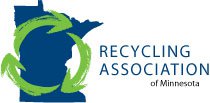 RAM Spring Tour and ForumA day exploring Minnesota plastics topics through tours and a forumApril 1, 2016   9:00 a.m. – 2:30 p.m.Featuring tours of Rotochopper and Master Mark Plastics in the morning. AGENDA:9:00 a.m.   	Welcome - Meet at Rotochopper in St. Martin9:15 a.m.   	Rotochopper facility (tour #1) 10:15 a.m.  	Leave for Paynesville 10:30 a.m.  	Arrive at MasterMark Plastics (tour #2) 12:00 p.m.  	Lunch at the Queen Bee restaurant in Paynesville (included with registration)12:45 p.m.  	Forum / Panel Presentations on plastics recycling Adam Hays , Aquapoly/ Erema  Understanding  Plastic resins and how they can affect your recycling program Panel Presentation/discussion:  Dan Mayer, Choice Plastics and others.2:00 p.m.   	Agricultural plastics/Boat wrap program updates 2:30 p.m.  	Adjourn